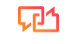 Distrito escolar del condado de LowndesESCUELA - PACTO DE PADRES2022-2023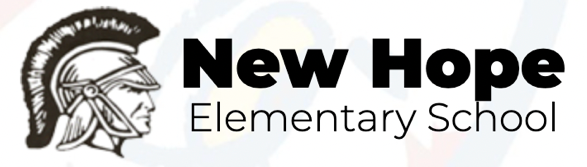 Misión: La Escuela Primaria New Hope está comprometida aproporcionar un sistema educativo superior que desafíe a todos los estudiantes a alcanzar su mayor potencial intelectual, social y personal. Las escuelas eficaces son el resultado del trabajo conjunto de las familias y el personal escolar para garantizar que los niños tengan éxito en la escuela. Este pacto es un acuerdo entre todas las partes para ayudar a nuestros niños a alcanzar los altos estándares académicos del estado. Usted está invitado a participar en una asociación con la Escuela Primaria New Hope.Acuerdo de padre/tutor				Firma ______________________________________	Quiero que mi hijo logre. Por lo tanto, lo alentaré haciendo lo siguiente:Ver que mi hijo sea puntual y asista a la escuela regularmente, ya sea en el campus y/o virtual (si corresponde).Apoyar a la escuela en sus esfuerzos por mantener la disciplina adecuada.Establezca un tiempo para la tarea y revísela con regularidad.Alentar los esfuerzos de mi hijo y estar disponible para preguntas.Estar al tanto de lo que mi hijo está aprendiendo.Asegurarme de que mi hijo cuide su dispositivo (IPAD/MacBook) ya que yo soy el responsable de ello.Proteger la educación de mi hijo haciendo que mi hijo llegue a la escuela a la hora adecuada.Acuerdo estudiantil					Firma ______________________________________Es importante que trabaje para ser lo mejor que pueda. Por lo tanto, me esforzaré por hacer lo siguiente:Asistir a la escuela todos los días.Venga a la escuela y/o prepárese en casa todos los días con lápices, papel y otros útiles necesarios.Completar y devolver tareas, proyectos y otros documentos.Estudie regularmente, normalmente todas las noches de escuela.Siga las reglas del salón de clases y de la escuela.Acuerdo del maestro					Firma ______________________________________Es importante que los estudiantes lo logren. Por lo tanto, me esforzaré por hacer lo siguiente:Proporcionar tareas claras para los estudiantes.Proporcionar la asistencia necesaria a los padres para que puedan ayudar con las tareas.Celebrar conferencias de padres y maestros para discutir este pacto y animar a los estudiantes y padres proporcionando información sobre el progreso de los estudiantes.Proporcionar instrucción de alta calidad para cumplir con los estándares académicos del estado.Acuerdo principal					Firma ______________________________________Apoyo esta forma de participación de los padres. Por lo tanto, me esforzaré por hacer lo siguiente:Proporcionar un entorno seguro que permita una comunicación positiva entre el maestro, los padres y el alumno.Aliente a los maestros a proporcionar regularmente tareas para el hogar que reforzarán la instrucción en el salón de clases.Proporcionar un plan de estudios de alta calidad para cumplir con los estándares académicos del estado.Proporcionar a los padres un acceso razonable al personal.Proporcionar a los padres oportunidades para participar en la clase de sus hijos.